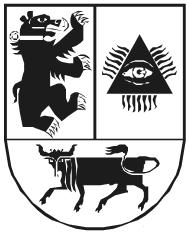 2022 M. III  KETVIRČIŲ FINANSINIŲ ATASKAITŲ RINKINIO
AIŠKINAMASIS RAŠTASBENDROJI DALISŠiaulių dailės galerija , įmonės kodas 193309312 , Vilniaus g.245 , Šiauliai  (toliau - Įstaiga) bendrosios dalies informacija pateikta 2021 m. metiniame aiškinamajame rašte.APSKAITOS POLITIKAĮstaigos finansinių ataskaitų rinkinys parengtas vadovaujantis VSAFAS reikalavimais. Ataskaitos straipsnių, kurie neatitiktų VSAFAS reikalavimų nėra.Apskaitos politika išdėstyta 2021 metų metiniame aiškinamajame rašte.PASTABOSFinansinės būklės ataskaita Nematerialus turtas.Ataskaitinio laikotarpio pabaigai nematerialus turtas pateiktas likutine verte 247,43 Eur. Informacija apie nematerialiojo turto įsigijimo vertę ir likutinę vertę, ataskaitinio laikotarpio pabaigoje pateikta lentelėje:Per ataskaitinį laikotarpį įstaiga pirkto nematerialiojo turto už 102,85 Eur Nurašyta nematerialiojo turto per ataskaitinį laikotarpį nebuvo.Ilgalaikio nematerialiojo turto balansinės vertės pasikeitimą per ataskaitinį laikotarpį įtakojo sukauptas nusidėvėjimas. Ilgalaikis materialus turtas.Finansinėse ataskaitose ataskaitinio laikotarpio ilgalaikio materialiojo turto likutinė vertė 345 382,62 Eur. Informacija apie ilgalaikio materialiojo turto įsigijimo vertę ir likutinę vertę ataskaitinio laikotarpio pabaigoje pateikta lentelėje:Per ataskaitinį laikotarpį įsigyta naujo ilgalaikio materialiojo turto už 750,00 Eur.Ilgalaikio materialiojo turto balansinės vertės pasikeitimą per ataskaitinį laikotarpį įtakojo sukauptas nusidėvėjimas. Biologinis turtas.Įstaiga neturi biologinio turto.Ilgalaikis finansinis turtas. Atsargos.Per ataskaitinį laikotarpį įstaiga medžiagų, žaliavų ir ūkinio inventoriaus likutinė vertė  0,00 Eur6.   Išankstiniai apmokėjimai.Finansinėse ataskaitoje ataskaitinio laikotarpio pabaigai išankstinius mokėjimus sudaro:• Ateinančių laikotarpių sąnaudos 12,25 Eur:• Išankstiniai apmokėjimai tiekėjams 856,68 Eur:7. Per vienus metus gautinos sumos.Ataskaitinio laikotarpio per vienus metus gautinos sumos sudaro 33 395,92 Eur, iš jų:• Gautinos sumos už turto naudojimą, parduotas prekes, turtą, paslaugas 74,50 Eur:• Sukauptos gautinos sumos 33 069,42  Eur:• Kitos gautinos sumos sudaro 252,00 Eur:8.  Pinigai ir pinigų ekvivalentai.Piniginių lėšų likutį 29 919,17 Eur ataskaitinio laikotarpio pabaigai sudaro pinigai banko sąskaitose. Finansavimo sumos.Ataskaitinio laikotarpio pabaigai finansavimo sumų likutis yra 358 937,76 Eur. Finansavimo sumų gavimas pagal šaltinius pateiktas lentelėje:Per ataskaitinį laikotarpį neatlygintinai gautas turtas už 0 Eur.10. Atidėjiniai.Darbuotojų pasiekusių vadovaujantis Darbo kodekso 56 straipsnio 1 dalies punktu senatvės pensiją ir įgijusių teisę į visą senatvės pensiją priskaičiuota išeitinės išmokos (atidėjinys) 3 866,17 Eur. Atidėjinys nediskontuojamas, nes tikėtina kad dauguma darbuotojų dirbs ne ilgiau kaip 5 metus, su kiekvienu darbuotoju darbo santykių nutraukimo laikas skirsis (t. y. su vienu darbuotoju darbo santykiai gali būti nutraukiami po metų, su kitu - po dvejų metų ir pan.), ir diskontavimo įtaka būtų nereikšminga.11.Trumpalaikiai įsipareigojimai:• Įsiskolinimą tiekėjams ataskaitinio laikotarpio pabaigoje sudaro 468,91 Eur:• Su darbo santykiais susiję įsipareigojimai. Su darbo santykiais susijusieji įsipareigojimai sudaro 13 577,14  Eur:• Kiti trumpalaikiai įsipareigojimai 21 469,39 Eur:• Kiti trumpalaikiai įsipareigojimai 68,46 Eur.12. Grynasis turtas.Ataskaitinio laikotarpio pabaigai grynasis turtas sudaro 15 292,41 Eur.Veiklos rezultatų ataskaita Pagrindinės veiklos sąnaudos.Finansavimo pajamos 177 138,95 Eur, iš jų:• Darbo užmokesčio ir socialinio draudimo sąnaudos 123 956,32 Eur:• Ilgalaikio turto nusidėvėjimo sąnaudos 6 549,73  Eur:• Komunalinių paslaugų ir ryšių sąnaudos 6 788,38 Eur :• Transporto sąnaudos 1 811,68 Eur:• Kvalifikacijos sąnaudos 656,40 Eur.• Sunaudotų atsargų sąnaudos  5 730,22Eur:• Kitų paslaugų sąnaudos 36 390,37 Eur :• Kitos sąnaudos. Ataskaitinio laikotarpio pabaigai kitos sąnaudos sudaro 0,00 Eur.Pagrindinės veiklos kitos pajamos ir kitos veiklos pajamos:Įstaiga turi pagrindinės veiklos kitų pajamų turtu – 9 642,40 Eur.Įstaiga neturi kitos veiklos pajamų.Direktorė                                                                                                   Ernesta ŠimkienėŠiaulių apskaitos centro vyr. buhalterė                                                    Stanislava VaičiulienėTurto grupėĮsigijimo vertė ataskaitinio laikotarpio pabaigoje (Eur)Sukaupta amortizacija ataskaitinio laikotarpio pabaigoje (Eur)Programinė įranga ir jos licencijos6 869,136 621,70Turto grupėĮsigijimo vertė ataskaitinio laikotarpio pabaigoje (Eur)Sukaupta amortizacija ataskaitinio laikotarpio pabaigoje (Eur)Negyvenamieji pastatai389 940,7258 266,64Infrastruktūra ir kiti statiniai00Mašinos ir įrengimai20 233,0010 956,59Baldai ir biuro įranga22 144,3918 444,42Kitas ilgalaikis materialus turtas4 599,943 867,78Eil.Nr.Sukauptos ilgalaikės gautinos sumosSuma (Eur)1.Sukauptos ilgalaikės gautinos sumos3 866,17Eil.Nr.TiekėjaiSuma (Eur)1.UAB Liubitas12,25Eil.Nr.TiekėjaiSuma (Eur)1.UAB Cavio LT856,68Eil.Nr.Gautino sumosSuma (Eur)1.Gautinos sumos už turto naudojimą-2.Gautinos sumos už suteiktas paslaugas74,503.Gautinos sumos už paslaugas švietimo ir kitose įstaigose-Eil.Nr.Sukauptos gautinos sumos iš biudžetoSuma (Eur)1Atostogų kaupiniams15 545,492.Valstybinio socialinio draudimo fondui3 211,223.Valstybinei mokesčių inspekcijai2 262,394.Darbuotojams8 103,535.Tiekėjams468,916.Sukauptos negrąžintos įstaigos pajamų lėšos iš savivaldybės biudžeto3 477,88Eil.Nr.Tiekėjai(5 didžiausi)Suma (Eur)1.Šiaulių Gegužių progimnazija24,002.Lietuvos mokinių neformaliojo švietimo centras228,00Eil.Nr.ŠaltinisGauta (Eur)1.Iš valstybės biudžeto19 015,452.Iš savivaldybės biudžeto304 291,023.Iš Europos sąjungos04.Iš kitų šaltinių35 631,29Eil.Nr.Tiekėjai(5 didžiausi)Suma (Eur)1.AB Energijos skirstymo operatorius75,352.UAB Splius13,003.UAB "Ignitis"43,914.UAB "Šiaulių liftas"54,455.VŠĮ Šiaulių regiono atliekų tvarkymo centras24,10Eil.Nr.Su darbo santykiais susiję įsipareigojimaiSuma (Eur)1.Mokėtinas darbo užmokestis8 103,532.Mokėtinos socialinio draudimo įmokos3 004,293.Mokėtinas gyventojų pajamų mokestis2 262,394.Mokėtinos darbdavio socialinio draudimo įmokos206,935.Kitos su darbo santykiais susijusios sumos0,00Eil.Nr.Sukauptos mokėtinos sumosSuma (Eur)1.Sukauptos atostogų sąnaudos21 162,532.Sukauptos atostogų valstybinio socialinio draudimo įmokų sąnaudos306,86Eil.Nr.Finansavimo pajamosSuma (Eur)1.Iš valstybės biudžeto, iš jų:27 523,431.1.panaudotų finansavimo sumų nepiniginiam turtui įsigyti2 046,081.2.panaudotų finansavimo sumų kitoms išlaidoms kompensuoti25 477,352.Iš savivaldybės biudžeto, iš jų :149 189,372.1.panaudotų finansavimo sumų nepiniginiam turtui įsigyti7 292,962.2.panaudotų finansavimo sumų kitoms išlaidoms kompensuoti141 896,413.Iš Europos sąjungos, iš jų:0,003.1.panaudotų finansavimo sumų nepiniginiam turtui įsigyti0,003.2.panaudotų finansavimo sumų kitoms išlaidoms kompensuoti0,004.Iš kitų šaltinių, iš jų:426,154.1.panaudotų finansavimo sumų nepiniginiam turtui įsigyti426,154.2.panaudotų finansavimo sumų kitoms išlaidoms kompensuoti0,00Eil.Nr.SąnaudosSuma (Eur)1.Darbo užmokesčio122 196,022.Darbdavio socialinio draudimo1 760,30Eil.Nr.Turto grupių sąnaudosSuma (Eur)1.Gyvenamieji ir kiti pastatai3 269,522.Kiti statiniai-3.Mašinos ir įrengimai1 825,534.Transporto priemonės-5.Baldai ir biuro technika705,546.Kitas ilgalaikis turtas17,847.Programinė įranga ir licencijos731,308.Kitas nematerialus turtas-Eil.Nr.SąnaudosSuma (Eur)1.Šildymo4 465,912.Elektros energijos1 714,973.Vandentiekio ir kanalizacijos185,854.Ryšių paslaugų230,355.Šiukšlių išvežimo191,30Eil.Nr.SąnaudosSuma (Eur)1.Paprastojo remonto ir eksploatavimo1 562,80Eil.Nr.SąnaudosSuma (Eur)1.Kitas kuras-2.Medikamentai201,043.Kompiuterių atsarginės dalys573,464.Kanceliarinės prekės419,285.Ūkinis inventorius986,606.Kt. medžiagos3 549,84Eil.Nr.SąnaudosSuma (Eur)1.Banko paslaugų sąnaudos110,142.Apgyvendinimus paslaugų sąnaudos1 382,703.Apsaugos paslaugų sąnaudos175,884.Teritorijų priežiūros paslaugų sąnaudos5.Kitų paslaugų sąnaudos (kitos sąnaudos)34 721,65